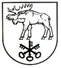 DZŪKIJOS KAIMO PLĖTROS PARTNERIŲ ASOCIACIJOS                                                          (DZŪKIJOS VVG)                                                                                                                            VALDYBOS POSĖDŽIO                                                                                                                PROTOKOLAS2019-10-16 Nr. 5Lazdijai Valdybos posėdis įvyko 2019 m.  spalio 16 d.  Lazdijuose.Posėdžio  pirmininkas – Sandra Sinkevičienė, Dzūkijos kaimo plėtros partnerių asociacijos (Dzūkijos VVG) valdybos (toliau – Valdybos) pirmininkė.Posėdžio sekretorius – Edita Savukynaitė, Dzūkijos VVG viešųjų ryšių specialistė. Valdybą sudaro  11 narių. Posėdyje dalyvavo 8 nariai: Sandra Sinkevičienė, Neringa Apolskienė, Raminta Karauskienė, Zenonas Sabaliauskas, Daiva Ambrazevičienė, Asta Aleksonienė, Tomas Urbonavičius, Žydrūnas Rutkauskas. Kvorumas yra, posėdžio sprendimai yra teisėti.Posėdyje dalyvauja – Edita Gudišauskienė,  Dzūkijos VVG  pirmininkė, Virginija Mazėtienė, Dzūkijos VVG projekto finansininkė,  Šarūnė Kačkauskienė, Dzūkijos VVG vietos plėtros strategijos administratorė,  Edita Savukynaitė, Dzūkijos VVG viešųjų ryšių specialistė.Posėdžio darbotvarkė:1.  Dėl  „Lazdijų rajono kaimo plėtros strategijos 2016-2023 metams“ keitimo.2. Einamieji klausimai.  SVARSTYTA.  Dėl  „Lazdijų rajono kaimo plėtros strategijos 2016-2023 metams“ keitimo.Edita Gudišauskienė supažindino su „Lazdijų rajono kaimo plėtros strategijos 2016-2023 metams“ ( toliau – Strategija)  keitimo projektu. Siūlomi pakeitimai  Strategijos  III  dalies 9  skyriaus ,,VPS priemonių ir veiklos sričių aprašymas“, 9.2.1.3. p. VPS priemonė. Socialinio ir bendruomeninio  verslo kūrimas ir plėtra, LEADER-19.2-SAVA-1  ir 11 skyriaus ,,VPS finansinis planas“ 11.4. p.  Indikatyvus VPS lėšų poreikis pagal metus. Vyko diskusijos.NUTARTA:1. Pritarti Lazdijų rajono kaimo plėtros strategijos 2016-2023  metams  III dalies 9 skyriaus ,,VPS priemonių ir veiklos sričių aprašymas“ , 9.2.1.3. p. VPS priemonė. Socialinio ir bendruomeninio  verslo kūrimas ir plėtra, LEADER-19.2-SAVA-1  ir 11 skyriaus ,,VPS finansinis planas“ 11.4. p.  Indikatyvus VPS lėšų poreikis pagal metus pakeitimui (pridedama).                                                                                                                                                       	   Balsavo: už – 8 balsai,  prieš – 0,  susilaikė – 0 balsų.      SVARSTYTA . Einamieji klausimai. 2.1. 	Dėl  Lazdijų rajono kaimo plėtros strategijos 2016-2023 metams  (toliau – VPS) įgyvendinimo stebėsenos.	Edita Gudišauskienė  pateikė informaciją apie VPS  įgyvendinimo eigą:  kvietimų Nr. 8, Nr. 9, Nr. 10 vietos projektų vertinimo eigą, šiuo metu įgyvendinamus vietos projektus. 2019-10-01 buvo pasirašytos 17  vietos projektų įgyvendinimo sutartys, kurių paramos suma – 494 796 Eur (30 proc. visų VPS lėšų). Taip pat skirta parama  dar 3 vietos projektams, bet sutartys dar nepasirašytos, kurių paramos suma - 140 424 Eur ( 9 proc. visų VPS lėšų).   Edita Gudišauskienė informavo apie galimas vietos projekto ,, Kapčiamiesčio bendruomenės namų įrengimas pritaikant visuomenės poreikiams“ įgyvendinimo problemas: š. m. spalio 31 d. turi būti teikiamas mokėjimo prašymas, tačiau iki šiol pastato kapitalinio remonto darbų  viešieji pirkimai neatlikti, nes  darbų techninis projektas negauna ekspertizės išvados.                                                                                                              Edita Gudišauskienė priminė, kad 2020 m. bus atliekamas tarpinis VPS įgyvendinimo iki 2019 m. vertinimas. Valdybos nariai diskutavo dėl  VPS priemonių, pagal kurias negaunama paraiškų arba gaunama  mažiau paraiškų nei yra lėšų, įgyvendinimo, t. y. VPS priemonės ,,Socialinio ir bendruomeninio  verslo kūrimas ir plėtra“, LEADER-19.2-SAVA-1 VPS priemonė ,,Bendradarbiavimas“ veiklos sritis ,,Bendradarbiavimas įgyvendinant vietos lygio populiarinimo veiklą, skirtą trumpoms tiekimo grandinėms bei vietos rinkoms plėtoti“ LEADER-19.2-16-16.4. NUTARTA: Nutarimas šiuo klausimu nebuvo priimamas.2.2. Dėl  konferencijos, skirtos  Dzūkijos VVG 15 metų veiklos sukakčiai paminėti.Edita Gudišauskienė informavo, kad šiemet sukako 15 m. kai buvo įkurta Dzūkijos VVG.  Valdybos nariai pritarė  konferencijos šiai  sukakčiai paminėti organizavimui. Numatoma konferencijos data - lapkričio 19 d.NUTARTA: Nutarimas šiuo klausimu nebuvo priimamas.                                                                                                                                                                                                                                                   Posėdžio  pirmininkas                                                                 Sandra Sinkevičienė           Posėdžio  sekretorius                                                                  Edita  Savukynaitė                